FRACTIONS – Chapitre 2/2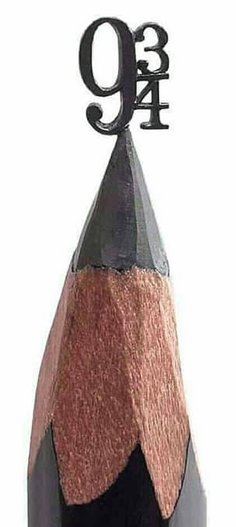  Tout le cours en vidéo : https://youtu.be/m0HUFgWbgsA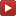 Partie 1 : Mettre des fractions au même dénominateurMéthode : Mettre des fractions au même dénominateur Vidéo https://youtu.be/B48IJDuyACgMettre au même dénominateur les couples de fractions :     a)   et          b)   et            Correctiona)  1ère fraction : On multiplie par  le numérateur et le dénominateur.     2e fraction : On garde b)  1ère fraction : On garde      2e fraction : On divise par  le numérateur et le dénominateur.Partie 2 : Comparer les fractionsMéthode : Comparer des fractions Vidéo https://youtu.be/ZorNhzRGwq4 Vidéo https://youtu.be/zzRX2N3o6xM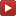  Vidéo https://youtu.be/qm8YLSWtGXQComparer les fractions suivantes :   et .CorrectionOn cherche quelle fraction est la plus grande (ou la plus petite) des deux.Pour cela, on va mettre les deux fractions au même dénominateur et ainsi comparer les numérateurs.  1ère fraction : On multiplie par  le numérateur et le dénominateur. 2e fraction : On garde  est plus grand que  car son numérateur est plus grand, soit :  Méthode : Encadrer une fraction par deux entiers consécutifs Vidéo https://youtu.be/_R61vSYURZQEncadrer la fraction  par deux entiers consécutifs.CorrectionOn teste les numérateurs inférieurs à 18 :			On teste les numérateurs supérieurs à 18 : n’est pas un entier, 					 n’est pas un entier, n’est pas un entier, 					 = 4 est un entier. = 3 est un entier.On a ainsi : Partie 3 : Additionner et soustraire les fractions	1) Avec le même dénominateur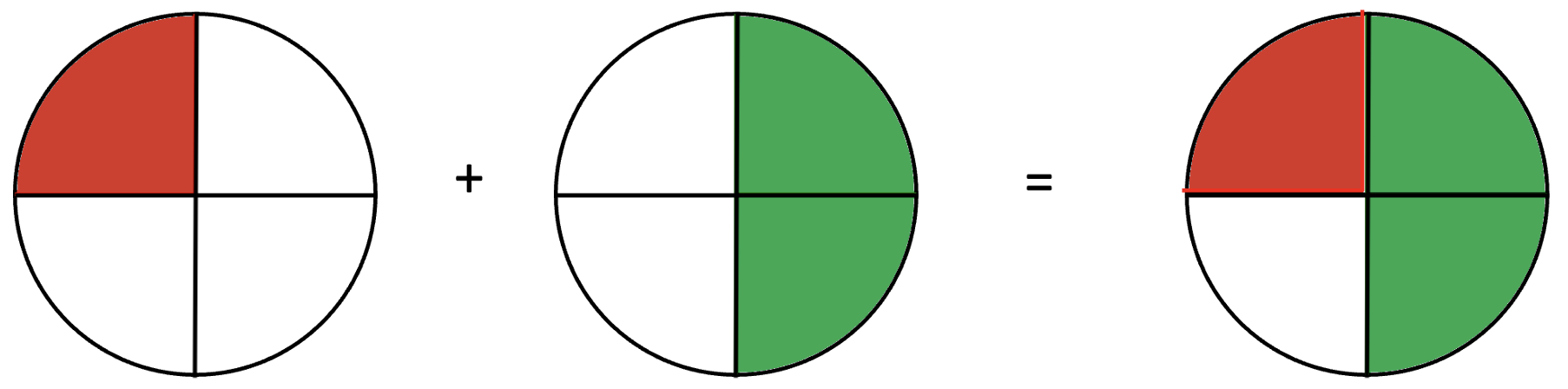      		                                   +	       	                  =	                	      =	    Propriétés : 1) Lorsqu’on additionne deux fractions qui ont le MÊME DENOMINATEUR, on additionne les numérateurs et on garde le dénominateur.2) Lorsqu’on soustrait deux fractions qui ont le MÊME DENOMINATEUR, on soustrait les numérateurs et on garde le dénominateur.Exemples :Méthode : Décomposer les fractions sous la forme d’une somme d’un entier et d’une fraction Vidéo https://youtu.be/YIaFLxlrTxgDécomposer les fractions suivantes sous la forme d’une somme d’un entier et d’une fraction :  et .Correction● On cherche à extraire une partie entière dans . contient  (qui est entier) et il reste .En effet :     .On a donc la décomposition :   3  .● On cherche à extraire une partie entière dans . contient  (qui est entier) et il reste .En effet :     .On a donc la décomposition :   2  .2) Avec des dénominateurs différentsExemple : 	      	             	          +		          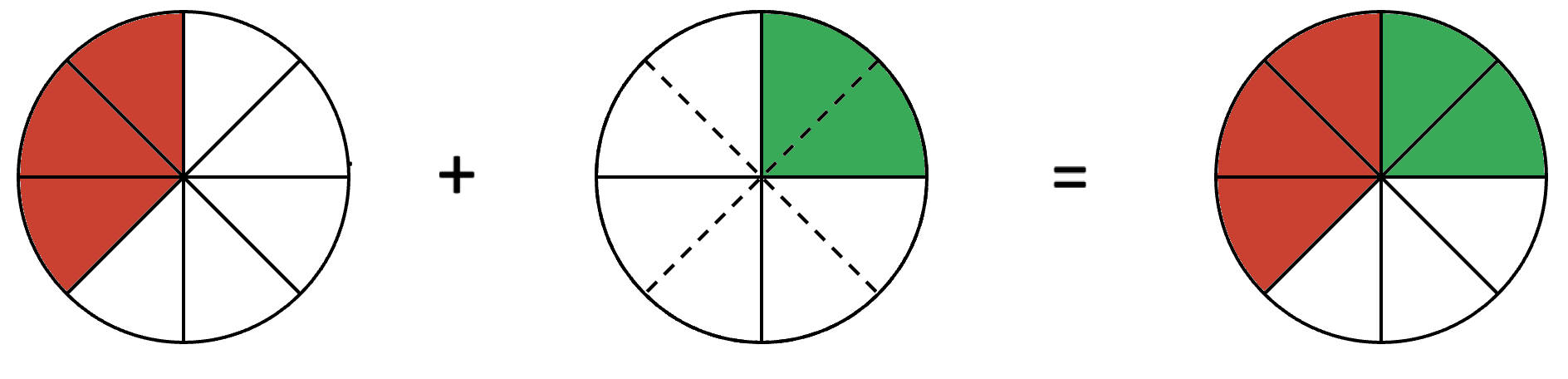 		             	         +		          		         =                        On ne peut pas additionner ou soustraire deux fractions qui n’ont pas le même dénominateur.Alors, on commence par les mettre au même dénominateur !Méthode : Additionner et soustraire les fractions Vidéo https://youtu.be/lGShZVQlXMQ Vidéo https://youtu.be/9dxCWIdbXXUCalculer : Correction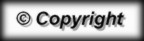 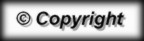 